Specifikace služby elektronických komunikací systém NET Line s.r.o., lč: 26365863, DIČ: CZ26365863	 LINŽ.CZ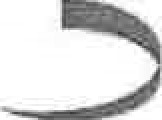 se sídlem Rokycanova 1929, 35601 Sokolov firma je zapsána v obchodním rejstříku vedeném u Krajského soudu v Plzni, oddíl C, vložka 15Adresa Učastníka	Kontaktní osoba Účastníka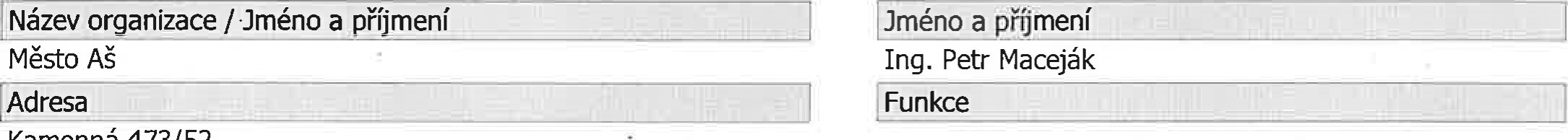 Kamenná 473/52macejak.petr@muas.cz; raskova.blanka@muas.cz	731454406	354524217Pevné linkyÚčastnické přípojky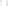 Internetové, televizní a paušální službyTel.: 355 366 355 * E-mail: obchod@line.cz * Web: 	* Facebook:Stránka 1 z 2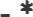 Pobočky: Sokolov, Nábřeží Petra Bezruče 1271/1; Karlovy Vary, Sokolovská 180/64; Ostrov, Mírové nám. 733 *	Switch UBNT 24xGb/s POE	1 500,00 Nová od 02/2022PoznámkyTato specifikace se uzavírá s minimální délkou trvání 12 měsíců.V Aši dne	V Aši dne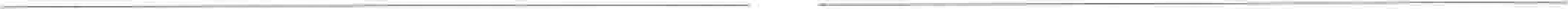 poskytovatel - Systém NET Line s.r.o.	účastník - Město Aš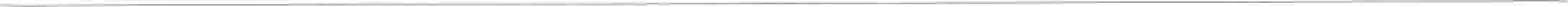 Tel.: 355 366 355 * E-mail: obchod@line.cz * Web: www.line.cz * Facebook: - *	Stránka 2 z 2Pobočky: Sokolov, Nábřeží Petra Bezruče 1271/1; Karlovy Vary, Sokolovská 180/64; Ostrov, Mírové nám. 733 *Dodatek ke smlouvě číslo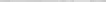 06100300253901'slos ciflkace / verze1/12Nahrazuje specifikaci /1/11Dodatek ke smlouvě číslo06100300253901'slos ciflkace / verze1/12Nahrazuje specifikaci /1/11MěstoPSCAŠ35201Poznámka•E-mailMobilní telefonPevný telefon / Fax:Učastník není vlastníkem objektu, ve kterém bude ukončen přístupový okruh. V tomto případě si účastník zajistí souhlas vlastníka objektu.Učastník není vlastníkem či provozovatelem vnitřních rozvodů v objektu, které budou využity pro Službu. V tomto případě si účastník zajistí souhlas vlastníka objektu.SignalizaceSignalizaceHasových Účastnických kanálů přípojek (ÚP)Hasových Účastnických kanálů přípojek (ÚP)Hasových Účastnických kanálů přípojek (ÚP)Cena za ÚpSl.CelkemTyp změnyúčastnická přípojka ISDN služby PBX služby PBX služby PBX účastnická přípojka ISDN účastnická přípojka ISDN služby IP PBX S50účastnická přípojka ISDN služby PBX služby PBX služby PBX účastnická přípojka ISDN účastnická přípojka ISDN služby IP PBX S5041114412111221250,002 600,002 200,002 200,00250,00250,001 500,00o o o o o o o500,002 600,002 200,002 200,00500,00500,001 500,00 Beze změnyBeze změnyBeze změnyBeze změnyBeze změnyBeze změnyNová od 02/2022Počet účastnických přípojek: 7Počet účastnických přípojek: 7Celkem bez DPH: 10 OOO,OO KčCelkem bez DPH: 10 OOO,OO KčVeřejná telefonní čísla s provolbouVeřejná telefonní čísla s provolbouZáklad tel. čísla ProvolbaPočet číselCena za orovolbuCelkemTyp změnyPoznámkaPoznámkaPoznámkaPoznámka3545242X	x-oo-991200,00200,00Beze změnyPočet veřejných telefonních čísel s provolbou: 1Počet veřejných telefonních čísel s provolbou: 1Počet veřejných telefonních čísel s provolbou: 1Počet veřejných telefonních čísel s provolbou: 1Celkem bez DPH: 200,00 KčCelkem bez DPH: 200,00 KčCelkem bez DPH: 200,00 KčCelkem bez DPH: 200,00 KčPožadavky na připravenost Učastníka k instalaciPožadavky na připravenost Učastníka k instalaciPožadavky na připravenost Učastníka k instalaciPožadavky na připravenost Učastníka k instalaci1) Hlasové porty PBX ÚČastnÍka budou pro instalaci připraveny následovně: dle instrukcí Poskytovatele 2) Učastnłk zajistí na své náklady konfiguraci PBX a vnitřní rozvody dle pokynů Poskytovatele.1) Hlasové porty PBX ÚČastnÍka budou pro instalaci připraveny následovně: dle instrukcí Poskytovatele 2) Učastnłk zajistí na své náklady konfiguraci PBX a vnitřní rozvody dle pokynů Poskytovatele.1) Hlasové porty PBX ÚČastnÍka budou pro instalaci připraveny následovně: dle instrukcí Poskytovatele 2) Učastnłk zajistí na své náklady konfiguraci PBX a vnitřní rozvody dle pokynů Poskytovatele.1) Hlasové porty PBX ÚČastnÍka budou pro instalaci připraveny následovně: dle instrukcí Poskytovatele 2) Učastnłk zajistí na své náklady konfiguraci PBX a vnitřní rozvody dle pokynů Poskytovatele.1) Hlasové porty PBX ÚČastnÍka budou pro instalaci připraveny následovně: dle instrukcí Poskytovatele 2) Učastnłk zajistí na své náklady konfiguraci PBX a vnitřní rozvody dle pokynů Poskytovatele.1) Hlasové porty PBX ÚČastnÍka budou pro instalaci připraveny následovně: dle instrukcí Poskytovatele 2) Učastnłk zajistí na své náklady konfiguraci PBX a vnitřní rozvody dle pokynů Poskytovatele.1) Hlasové porty PBX ÚČastnÍka budou pro instalaci připraveny následovně: dle instrukcí Poskytovatele 2) Učastnłk zajistí na své náklady konfiguraci PBX a vnitřní rozvody dle pokynů Poskytovatele.1) Hlasové porty PBX ÚČastnÍka budou pro instalaci připraveny následovně: dle instrukcí Poskytovatele 2) Učastnłk zajistí na své náklady konfiguraci PBX a vnitřní rozvody dle pokynů Poskytovatele.1) Hlasové porty PBX ÚČastnÍka budou pro instalaci připraveny následovně: dle instrukcí Poskytovatele 2) Učastnłk zajistí na své náklady konfiguraci PBX a vnitřní rozvody dle pokynů Poskytovatele.1) Hlasové porty PBX ÚČastnÍka budou pro instalaci připraveny následovně: dle instrukcí Poskytovatele 2) Učastnłk zajistí na své náklady konfiguraci PBX a vnitřní rozvody dle pokynů Poskytovatele.Telekomunikační službaPaušálTyp změnyPoznámkaPROFI KABEL INTERNET 250MInternet 50 MbHotspot MU 2 ks (včetně konektivity)Konektivita pro Hotspoty MPBezdrátový spoj 1Gb/sHotspot MP Ubnt UNIFI AP 4 ksSwitch Huawei słno7 ooo,oo800,00100,00200,001 500,00600,00150,00Beze změnyZměna od 02/2022Změna od 02/2022 Nová od 02/2022Nová od 02/2022Nová od 02/2022Nová od 02/2022Aš, Kamenná 473/52, MUAš, Kamenná 473/52, MUPočet aktivních telekomunikačních služeb: 8Celkem bez DPH: 11 850;OO Kč